Второе заседание 28-созыва            РЕШЕНИЕ                                                             КАРАРО повестке дня второго заседания Совета сельского поселения Мутабашевский сельсовет муниципального района Аскинский районРеспублики БашкортостанВ соответствии с Федеральным законом от 06.10.2003 №131-ФЗ «Об общих принципах организации местного самоуправления в Российской Федерации», Уставом сельского поселения                                                                                                                                                                                                                                                                                                                                                                                                                                                                                                                                                                                                                                                                                                                                                                                                                                                                                 сельсовет муниципального района Аскинский  район Республики Башкортостан и Регламентом Совета сельского поселения Мутабашевский сельсовет муниципального района Аскинский район  Республики Башкортостан Совет сельского поселения Мутабашевский сельсовет муниципального района Аскинский район  Республики Башкортостан р е ш и л:включить в повестку дня первого заседания Совета   сельского поселения Мутабашевский сельсовет муниципального района Аскинский район  Республики Башкортостан следующие вопросы:1) О  досрочном  прекращении  полномочий  главы СП Мутабашевский  сельсовет.Внесен  главой  СП.2)Об избрании главы сельского поселения Мутабашевский сельсовет муниципального района Аскинский район Республики Башкортостан .Вносит инициативная группа депутатов.3) О  внесении  изменений  в  Решение  Совета  СП  Мутабашевский сельсовет  МР  от 24 .09.2019г.  №10 «Об избрании состава Постоянной комиссии по развитию предпринимательства, земельным вопросам, благоустройству и экологии  и социально-гуманитарным вопросам Совета сельского поселения Мутабашевский сельсовет муниципального района Аскинский район Республики Башкортостан»Внесен  Главой  СП.Председательствующий на заседании Совета сельского поселения Мутабашевский сельсовет муниципального района Аскинский  районРеспублики Башкортостан А.Г. Файзуллин30 сентября 2019 года, №19БАШҠОРТОСТАН РЕСПУБЛИКАҺЫАСҠЫН  РАЙОНЫ   МУНИЦИПАЛЬ РАЙОНЫНЫҢ МОТАБАШ АУЫЛ  СОВЕТЫАУЫЛ  БИЛӘМӘҺЕ ХӘКИМИӘТЕ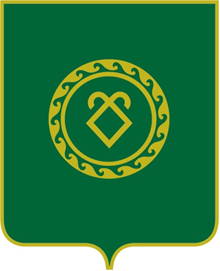 СОВЕТ  СЕЛЬСКОГО ПОСЕЛЕНИЯМУТАБАШЕВСКИЙ СЕЛЬСОВЕТМУНИЦИПАЛЬНОГО РАЙОНААСКИНСКИЙ РАЙОНРЕСПУБЛИКИ  БАШКОРТОСТАН